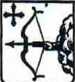 МИНИСТЕРСТВО ОБРАЗОВАНИЯ КИРОВСКОЙ ОБЛАСТИРАСПОРЯЖЕНИЕ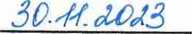 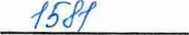 г. КировОб утверждении концепции создания и функционирования центра
цифрового образования детей «IT-куб» в 2024 годуНа основании решения комиссии по обеспечению создания и функционирования центров цифрового образования детей «IT-куб» в 2022 - 2024 годах (протокол № 1 от 28.11.2023):Утвердить комплекс мер (дорожную карту) по созданию и функционированию центра цифрового образования детей «IТ-куб» в 2024 году согласно приложению № 1.Утвердить месторасположение центра цифрового образования детей «IT-куб», создаваемого в 2024 году, согласно приложению № 2.Утвердить	минимальные	показатели	созданияи функционирования центра цифрового образования детей «IТ-куб» в 2024 году согласно приложению № 3.Утвердить перечень образовательных направлений центра цифрового образования детей «IT-куб», создаваемого в 2024 году, согласно приложению № 4.Контроль за выполнением распоряжения возложить на заместителя министра образования Кировской области Cитникова К.Е.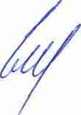 И.о. министра образованияКировской областиПриложение № 1УТВЕРЖДЕНраспоряжением министерства образования Кировской областиот 30.11.2023г.	№ 1581КОМПЛЕКС МЕР (дорожная карта)по созданию и функционированию центра цифрового образования детей «IT-куб» в 2024 году245* Региональный ведомственный проектный офис при министерстве образования Кировской области создан на основании распоряжения министерства образования Кировской области от 26.09.2023 №1178 «О создании ведомственного проектного офиса при министерстве образования Кировской области».**Федеральным оператором является Федеральное государственное автономное учреждение «Центр просветительских инициатив Министерства просвещения Российской Федерации».УТВЕРЖДЕНраспоряжением министерства образования Кировской областиОТ 30.11.2023	№ 1581МЕСТОРАСПОЛОЖЕНИЕцентра цифрового образования детей «IT-куб» в 2024 годуЦентр цифрового образования детей «IT-куб» планируется открыть по адресу: 612820, Кировская обл, Верхнекамский р-он, г. Кирс, ул. Кирова, д. 19.Общая площадь учебного здания - 2167,1 кв. метра. Здание находится в государственной собственности (Кировское областное государственное профессиональное образовательное автономное учреждение «Вятский торгово-промышленный техникум»).Техническое состояние здания удовлетворительное, требует капитального ремонта помещений, к зданию подведены все необходимые коммуникации.Здание расположено в центре г. Кирс. Имеется пешеходный переход.УТВЕРЖДЕНраспоряжением министерства образования Кировской областиот 30.11.2023 г. № 1581МИНИМАЛЬНЫЕ ПОКАЗАТЕЛИсоздания и функционирования центра цифрового образования детей «IT-куб»1УТВЕРЖДЕНраспоряжением министерства образования Кировской области                                                          от 30.11.2023 г. № 1581ПЕРЕЧЕНЬ
образовательных направлений центра цифрового образования детей
«IT-куб», создаваемого в 2024 годуКуб «Программирование роботов»Куб «Программирование на Python»Куб «Мобильная разработка»Куб «Системное администрирование»Куб «Основы алгоритмики и логики»Куб «Разработка VR/AR-приложений»№ п/пНаименование мероприятияОтветственныйисполнительРезультатСрок исполнения1Утверждены:Должностное лицо в составерегионального	ведомственногопроектного офиса*, ответственное за создание и функционирование центра цифрового образования детей «IT-куб» (далее - центр);Комплекс мер (дорожная карта) по созданию и функционированию центров;Концепция по созданию и функционированию на территории Кировской области центра, в том числе:месторасположение центра (адрес, площадь помещений, транспортнаяКировская область, министерство образованияКировской областипринят распорядительный акт ответственного органа исполнительной власти Кировской области за реализацию мероприятия - министерство образования Кировской области (далее - распоряжение министерства образования Кировской области)30 ноября 2023 года№ п/пНаименование мероприятияОтветственныйисполнительРезультатСрок исполнениядоступность для населения); перечень показателей создания и функционирования центра;перечень	образовательныхнаправлений центра2Сформирован	и	утвержденинфраструктурный	лист	дляоснащения центраминистерство образования Кировской области, федеральный оператор**Направлено письмо министерства образования Кировской области федеральному оператору о соответствии инфраструктурного листа единой технологической среде национального проекта «Образование» (далее - НПО)Получено письмо федерального оператора о соответствии инфраструктурного листа единой технологической среде НПОПринято распоряжение министерства образования Кировской области об утверждении инфраструктурного листасогласно отдельному графику, направляемому федеральным оператором№ п/пНаименование мероприятияОтветственныйисполнительРезультатСрок исполнения3Сформирован проект зонирования и дизайна помещений центраминистерство образования Кировской области, федеральный оператор**Направлено письмо министерства образования Кировской области федеральному оператору о согласовании дизайна и зонирования помещенийПолучено письмо федерального оператора о согласовании дизайна и зонирования помещенийПринято распоряжение министерства образования Кировской области об утверждении дизайна и зонирования помещенийдо 1 февраля 2024года4Объявлены закупки товаров, работ, услуг для создания центраминистерство образования Кировской областиопубликованы извещения о проведении закупок, утвержден реестр извещений (по форме рекомендованной, федеральным оператором)не позднее15 февраля 2024 года5Информационная	справка	обобразовательной организации, на базе которой создается центрминистерство образования Кировской областиподготовлена информационная справка по форме рекомендованной, федеральным операторомне позднее30 июня 2024 года6Утверждено штатное расписаниеминистерствоприняты распоряжение25 августа 2024 года№ п/пНаименование мероприятияОтветственныйисполнительРезультатСрок исполненияцентра (внесены изменения в штатное расписание организации, на базе которой создан центр)образования Кировской областиминистерства образования Кировской области / локальные акты образовательной организации, на базе которой создан центр7Реестр документов, подтверждающих приемку материальных ценностей и услуг в рамках создания центраминистерство образования Кировской областиутвержден реестр документов по форме, определяемой Минпросвещения России или федеральным операторомне позднее25 августа 2024 года8Проведен	фотомониторинг	поприведению помещений центра в соответствие	с	методическимирекомендациями	МинпросвещенияРоссииминистерство образования Кировской областипроведен фотомониторинг по форме, определяемой Минпросвещения России или федеральным операторомне позднее25 августа 2024 года9Получена	лицензия	наобразовательную	деятельностьцентра	по	программамдополнительного образования детей и взрослых (при необходимости)министерство образования Кировской областиполучена лицензия на образовательную деятельность по программам дополнительного образования детей и взрослых (при необходимости)не позднее25 августа 2024 года10Сформирован единый комплексный план	мероприятий	поминистерство образованияпринято распоряжение министерства образованияне позднее25 августа 2024 года№п/пНаименование мероприятияОтветственныйисполнительРезультатСрок исполненияорганизационно-методической поддержке	инфраструктурынационального	проекта«Образование», в том числе центраКировской областиКировской области11Начало работы центраминистерство образования Кировской областиразмещена информация о начале работы центра в средствах массовой информации, заполнен раздел о центре на сайте образовательной организации15 сентября2024 года12Ежеквартальный мониторинг выполнения показателей создания и функционирования центраминистерство образования Кировской областинаправлен отчет о выполнении показателей федеральному оператору1 октября 2024 года, далее - ежеквартально13Проведено повышение квалификации педагогических	работников,реализующих	образовательныепрограммы с использованием средств обучения и воспитания центра (по программам из реестра федерального оператора)министерство образования Кировской областиподготовлена справка по форме федерального операторав течение 2024 года№ п/пНаименование индикатора (показателя)Минимальное значение в год открытияМинимальное значение в год в последующие годы1Численность детей в возрасте от 5 до 18 лет, обучающихся за счет средств соответствующего бюджета бюджетной системы, предоставляемых учредителем образовательной организации (бюджета Кировской области и (или) местных бюджетов), по дополнительным общеобразовательным программам на базе созданного центра (человек в год)2004002Численность детей от 5 до 18 лет, принявших участие в проведенных на базе центра мероприятиях (в том числе дистанционных),	тематика	которых	соответствуетнаправлениям деятельности центра (человек в год)75015003Количество проведенных на базе центра проектных олимпиад,	хакатонов	и	других	мероприятий,соответствующих направлениям деятельности центра (единиц в год)364Количество	реализуемых	дополнительныхобщеобразовательных программ66№ п/пНаименование индикатора (показателя)Минимальное значение в год открытияМинимальное значение в год в последующие годы5Количество общеобразовательных организаций-партнеров, с которыми центр реализует сетевые образовательные программы в соответствии с договором о сетевой форме (единиц в год)166Доля педагогических работников центра, прошедших обучение по программам из реестра программ повышения квалификации федерального оператора (%)100100